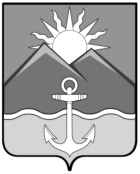 АДМИНИСТРАЦИЯХАСАНСКОГО МУНИЦИПАЛЬНОГО РАЙОНАРАСПОРЯЖЕНИЕпгт Славянка30.08.2022г.                                                                                                                     № 198-раО внесении изменений в распоряжение администрации   Хасанского муниципального района от 30 марта 2015года   № 55-ра  «Об утверждении  Планамероприятий  («дорожной карты»)«Изменения в отраслях социальной сферы,направленные на повышение эффективностикультуры  в  Хасанском  муниципальном районе»	   Во  исполнение  Указа  Президента  Российской  Федерации  от 12 мая  2012 года № 597 «О мерах по реализации государственной социальной политики», руководствуясь Уставом Хасанского муниципального района:1.  Внести изменения в распоряжение администрации Хасанского муниципального района от 30 марта 2015 года № 55-ра «Об утверждении Плана мероприятий («дорожной карты») «Изменения в отраслях социальной сферы, направленные на повышение эффективности культуры в Хасанском муниципальном районе» (далее-План), изложив раздел VI Плана «Основные количественные характеристики системы оплаты труда. Информация о параметрах заработной платы работников учреждений культуры, расположенных на территории Хасанского муниципального района, повышение оплаты труда которых предусмотрено Указом Президента Российской Федерации от 7 мая 2012 года № 597 «О мероприятиях по реализации государственной социальной политики» в новой редакции, согласно приложению к настоящему распоряжению.2.  Разместить настоящее распоряжение  на сайте администрации Хасанского муниципального района в информационно-телекоммуникационной сети «Интернет». 3.  Настоящее распоряжение вступает в силу со дня его принятия.4.  Контроль за исполнением настоящего распоряжения возложить на заместителя главы администрации Хасанского муниципального района А.Е.Худоложного. Глава  Хасанского муниципального района                                                                                        И.В.Степанов                                                                                                                                                                                             Приложение                                                                                                                                                                                к распоряжениюадминистрации Хасанского муниципального районаот  30.08.2022г.   .№ 198-ра«VI. Основные количественные характеристики системы оплаты труда.Информация о параметрах заработной платы работников учреждений культуры, расположенных на территории Приморского края, повышение оплаты труда которых предусмотрено Указом Президента Российской Федерации от 7 мая 2012 года № 597 № п/п Наименование показателей2013факт2014факт2015 факт2016 факт2017факт2018факт2019 план2020 план2021 план2022 план1234567891011126.1.Норматив числа получателей услуг на 1 работника учреждений культуры (по среднесписочной численности   работников)2953012963543683863863863863866.2.Число получателей услуг, человек336393315032541315453097930900306183047830388302436.3.Среднесписочная численность работников учреждений культуры, человек 114110110898460545454546.4.Численность населения субъекта Российской Федерации, человек336393315032541315453097930900306183047830388302436.5.Соотношение средней заработной платы  работников учреждений  культуры и средней заработной платы в субъекте Российской Федерации:*хххххххххх6.5.1.По программе поэтапного совершенствования систем оплаты труда в государственных (муниципальных) учреждениях на 2012-2018 годы, %53,0059,0065,0074,0085,00100,00100100100х6.5.2.По Плану мероприятий («дорожной карте») «Изменения в отраслях социальной сферы, направленные на повышение эффективности сферы культуры», %70,3070,3070,3082,4090,00100,00100100100х6.5.3.По Приморскому краю, %66,1075,8091,9093,8090,00100,00100100100х6.6.Средняя заработная плата работников по субъекту Российской Федерации, рублей/ среднемесячный доход от трудовой деятельности по субъекту Российской Федерации, рублей29969,6032442,0029242,0030942,9032806,7035237,8038056,8039902,4045759,8050999,006.7.Темп роста к предыдущему году, %109,20108,2590,14105,82106,02107,41108,00104,85114,68111,456.8.Среднемесячная заработная плата работников учреждений культуры, рублей19820,824605,324605,326863,429260,9835237,8035237,8035590,1837828,0841818,946.9.Темп роста к предыдущему году, %157,31124,14100109,18108,93120,43100101106,29110,556.10.Доля средств от приносящей доход деятельности в фонде заработной платы по работникам учреждений культуры, %2,12,02,02,02,02,02,02,02,02,06.11.Размер начислений на фонд оплаты труда, %1,3021,3021,3021,3021,3021,3021,3021,3021,3021,3026.12.Фонд оплаты труда с начислениями, млн. рублей 35,3042,2942,2937,3538,4033,0329,7330,0331,9235,296.13.Прирост фонда оплаты труда с начислениями к 2013 г., млн. рублей. **х6,996,992,053,1000000в том числе: 6.13.1.за счет средств консолидированного бюджета субъекта Российской Федерации, включая дотацию из федерального бюджета, млн. руб.х6,996,992,053,100,000,000,000,000,006.13.1.1.включая средства, полученные за счет проведения мероприятий по оптимизации, (млн. руб.), из них:х0,80,40,50,50,000,000,000,000,006.13.1.1.1от реструктуризации сети, млн. рублей0,000,000,000,000,000,000,000,000,000,006.13.1.1.2от оптимизации численности персонала, в том числе административно-управленческого, млн. рублейх0,20,30,40,40,000,000,000,000,006.13.1.1.3от сокращения и оптимизации расходов на содержание учреждений, млн. рублейх0,60,10,10,10,000,000,000,000,00 6.13.2.за счет средств от приносящей доход деятельности, млн. руб.х0,000,000,000,000,000,000,000,000,006.13.3.за счет иных источников (решений), включая корректировку консолидированного бюджета субъекта Российской Федерации на соответствующий год, млн. рублейх0,000,000,000,000,000,000,000,000,006.14.Итого объем средств, предусмотренный на повышение оплаты труда, млн. руб. (стр. 6.13.1+ 6.13.2 + 6.13.3)х6,996,992,053,10,000,000,000,000,006.15.Соотношение объема средств от оптимизации с суммой объема средств, предусмотренного на повышение оплаты труда, % (стр. 6.13.1.1/стр. 6.14*100%)х11,445,7224,3916,130,000,000,000,000,00